Charles P. Allen High School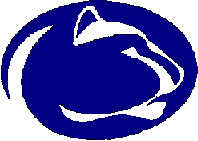 200 Innovation DriveTel: (902) 832-8964(7551230)Salle : 230Français B    – Sémestre1Mme. Y. Smith http://www.ysmithcpallen.com/Mot d’utilisateur Yelena Mot de passe : Yanisvitusz3. Remind 101 : Envoyez un texte à (902) 707-0176 avec le message @f2ga38Google class room wxuwjpj« Le français est peut –être le langage le plus limpide et le plus précis du monde ». Samuel Taylor Coleridge I. Aperçu du modèle du programme d’étudesLe programme d’études est organisé autour de cinq thèmes prescrits que les élèves étudient par l’intermédiaire de textes écrits, audio, visuels et audiovisuels.Les élèves deviennent des apprenants communicatifs accomplis et efficaces au moyen de la compréhension des concepts suivants : destinataire, contexte, but, sens et variation.La communication est démontrée par des compétences réceptives, productives et interactives.II. 	Modèle d’évaluationCommuniquer de façon claire et efficace dans des contextes différents et des buts variés.Comprendre et utiliser un langage adapté à divers destinataires et contextes sociaux et/ou interculturels.Comprendre et utiliser la langue pour exprimer un éventail d’idées et y réagir, et ce, avec aisance et correction.Trouver, organiser et présenter des idées sur divers sujets.Comprendre et analyser un éventail de textes écrits, audio, visuels et audiovisuels, et y réfléchir.Traitement des objectifs d’évaluationIII. Contenu du programmeLe programme de langue B comprend trois domaines étroitement liés : langue, thèmes et textes (dont des textes littéraires au NS).IV. LangueC’est prévu que les élèves aient l’occasion de développer leur capacité à communiquer efficacement dans la langue cible. La communication est démontrée par des compétences réceptives, productives et interactives utilisées dans divers contextes et dans des buts variés.V. ThèmesIl existe cinq thèmes prescrits et tous doivent être traités avec la même importance au cours des deux années du cours de langue B. Des sujets permettant d’explorer chacun de ces cinq thèmes sont présentés dans le tableau ci-après.VI. TextesVous êtes censés de pouvoir comprendre et produire divers types de textes.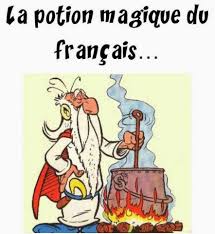 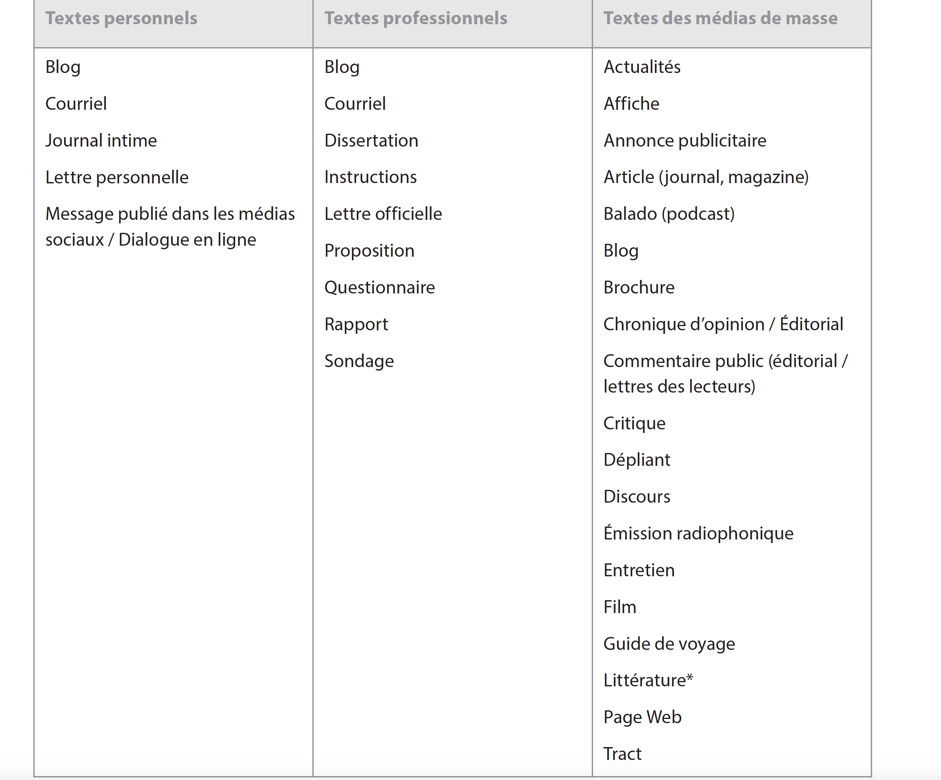 VII. Les textes au quotidien et Les Œuvres Littéraires :Français B par Christine Trumper 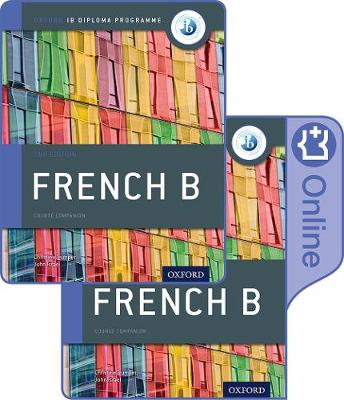 Petit pays par Gaël Faye 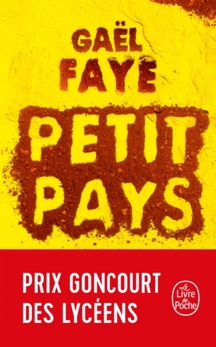 Un sac de bille par Josèphe Joffo 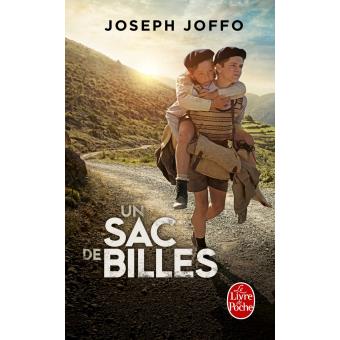 Objectif d’évaluationDans quelle composantecet objectif est-il traité ?Dans quelle composantecet objectif est-il traité ?Dans quelle composantecet objectif est-il traité ?Dans quelle composantecet objectif est-il traité ?Dans quelle composantecet objectif est-il traité ?Dans quelle composantecet objectif est-il traité ?Dans quelle composantecet objectif est-il traité ?Comment l’objectif est-il atteint ?1. Communiquer defaçon claire et efficace dans des contextes différents et des butsvariés.Épreuve 1 – Expression écriteÉpreuve 1 – Expression écriteÉpreuve 1 – Expression écriteÉpreuve 1 – Expression écriteÉvaluation interneÉvaluation interneÉvaluation interneLes élèves montrent leurcompréhension conceptuelle enaccomplissant les tâches écrites d’une manière appropriée qui passe par l’utilisation de divers types de textes. Les élèves réagissent oralement à unstimulus à l’extrait littéraire au NS), répondent àdes questions et prennent part à une conversation d’ordre général.2. Comprendre et utiliserun langage adapté àdivers destinataires etcontextes sociaux et/ou interculturels.Épreuve 1 – Expression écriteÉpreuve 2 – Compréhensionorale et écriteÉpreuve 2 – Compréhensionorale et écriteÉpreuve 2 – Compréhensionorale et écriteÉpreuve 2 – Compréhensionorale et écriteÉpreuve 2 – Compréhensionorale et écriteÉvaluation interneLes élèves montrent leurcompréhension conceptuelle enaccomplissant les tâches écrites d’une manière appropriée qui passe parl’utilisation de divers types de textes. Les élèves produisent des réponses qui montrent leur compréhension de textesécrits et audio. Les élèves dialoguent avec l’enseignanten utilisant diverses structureslinguistiques et des registres adaptés aucontexte et au destinataire.3. Comprendre etutiliser la langue pourexprimer un éventaild’idées et y réagir, etce, avec aisance etcorrection.Épreuve 1 – Expression écriteÉpreuve 1 – Expression écriteÉpreuve 2 – Compréhensionorale et écriteÉpreuve 2 – Compréhensionorale et écriteÉpreuve 2 – Compréhensionorale et écriteÉvaluation interneÉvaluation interneLes élèves accomplissent les tâches écrites en utilisant un langage, unregistre et une présentation appropriés. Les élèves montrent leurcompréhension de textes écrits etaudio. Les élèves dialoguent oralement avecl’enseignant en utilisant un langage, unregistre et une présentation appropriés.4. Trouver, organiser etprésenter des idées surdivers sujets.Épreuve 1 – Expression écriteÉpreuve 1 – Expression écriteÉpreuve 1 – Expression écriteÉvaluation interneÉvaluation interneÉvaluation interneÉvaluation interneLes élèves développent une réponsecohérente et organisée sur diverssujets.  Les élèves comprennent le sujet de ladiscussion et présentent une réponseorganisée, qu’elle soit préparée àl’avance ou spontanée.5. Comprendre etanalyser un éventailde textes écrits, audio,visuels et audiovisuels,et y réfléchir.Épreuve 2 – Compréhensionorale et écriteÉpreuve 2 – Compréhensionorale et écriteÉpreuve 2 – Compréhensionorale et écriteÉvaluation interneÉvaluation interneÉvaluation interneÉvaluation interneLes élèves réagissent de manièreappropriée à des textes authentiques.  Les élèves sont capables des’exprimer oralement dans la languecible pour répondre à un stimuluslittéraire.Résumé de l’évaluation – langue B NS Résumé de l’évaluation – langue B NS PondérationExterne 75 %Épreuve 1 (compétences  productives) Une tâche d’expression écrite au choix parmi trois possibilitésExpression écrite – 30 points25 %Externe 75 %Épreuve 2 (compétences  réceptives) Compréhension orale et écrite en deux sections distinctesCompréhension orale – 25 points Compréhension écrite – 40 points25 %25 %Interne 25 %Examen oral individuel30 points25 %ThèmesPrincipes directeursIdentitésLe principe directeur de ce thème est d’explorer les façons dont la créativité et l’innovation humaines influent sur notre monde.Les élèves peuvent étudier ce thème à l’aide d’un éventail de sujets recommandés optionnels, tels que les divertissements, les expressionsartistiques, les communications et les médias, la technologie et l’innovation scientifique.ExpériencesLe principe directeur de ce thème est d’explorer les façons dont des groupes de personnes s’organisent ou sont organisés autour desystèmes ou de centres d’intérêt communs.Les élèves peuvent étudier ce thème à l’aide d’un éventail de sujets recommandés optionnels, tels que les relations sociales, la communauté, l’engagement social, l’éducation, le monde du travail et l’ordre public.Ingéniosité humaineLe principe directeur de ce thème est d’explorer les façons dont lacréativité et l’innovation humaines influent sur notre monde.Les élèves peuvent étudier ce thème à l’aide d’un éventail de sujets recommandés optionnels, tels que les divertissements, les expressionsartistiques, les communications et les médias, la technologie et l’innovation scientifique.Organisation socialeLe principe directeur de ce thème est d’explorer les façons dont des groupes de personnes s’organisent ou sont organisés autour desystèmes ou de centres d’intérêt communs.Les élèves peuvent étudier ce thème à l’aide d’un éventail de sujets recommandés optionnels, tels que les relations sociales, la communauté, l’engagement social, l’éducation, le monde du travail et l’ordre public.Partage de la planèteLe principe directeur de ce thème est d’explorer les difficultés que rencontrent les individus et les communautés, ainsi que les possibilitésqui s’offrent à eux dans le monde moderne.Les élèves peuvent étudier ce thème à l’aide d’un éventail de sujets recommandés optionnels, tels que l’environnement, les droits del’homme, la paix et les conflits, l’égalité, la mondialisation, l’éthique, et les environnements urbains et ruraux.Thème Principe directeurSujets recommandés optionnelsSujets recommandés optionnelsQuestions possiblesIdentitésExplorer la nature du soi et ce que signifie « être humain ».Styles de vieSanté et bien-êtreConvictions et valeursSous-culturesLangue et identitéQu’est-ce qui constitue une identité ?En quoi la langue et la culture contribuent-elles à forger l’identité ?ExpériencesExplorer et faire le récit des événements, des expériences et des voyages qui façonnent notre vie.Activités de loisirsVacances et voyagesRécits de vieRites de passageCoutumes et traditionsMigrationEn quoi notre passé façonne-t-il notre présent et notre futur ?Comment et pourquoi différentes cultures marquent-elles les moments importants de notre vie ?Ingéniosité humaineExplorer les façons dont la créativité et l’innovation humaines influent sur notre monde.DivertissementsExpressions artistiquesCommunications et médiasTechnologieInnovation scientifiqueQue pouvons-nous apprendre sur une culture grâce à son expression artistique ?En quoi les médias modifient-ils les rapports que nous entretenons avec les autres ?Organisation socialeExplorer les façons dont des groupes de personness’organisent ou sont organisés autour de systèmes ou decentres d’intérêt communs.Relations socialesCommunautéEngagement socialÉducationMonde du travailOrdre publicQuel est le rôle de l’individu dans la communauté ?À quoi servent les règles et les règlements dans la formation d’une société ?Partage de la planèteExplorer les difficultés que rencontrent les individus et les communautés, ainsi que les possibilités qui s’offrent à eux dans le monde moderne.EnvironnementDroits de l’hommePaix et conflitsÉgalitéMondialisationÉthiqueEnvironnements urbains et rurauxQuels problèmes environnementaux et sociaux présentent des difficultés à l’échelle mondiale, et comment ces difficultés peuvent-elles être surmontées ?Quelles difficultés et quels avantages la mondialisation présente-t-elle ?